Сведения о проведении запроса котировокна право заключения договора на поставкупрограммного обеспечения для нужд АО «ВНИИРА»Предмет запроса котировок: поставка программного обеспеченияМесто поставки товара: - 199106, г. Санкт-Петербург, Шкиперский проток, д. 19.Срок поставки Товара - в течение 10 (десяти) рабочих дней с момента подписания Сторонами настоящего Договора.Начальная (максимальная) цена договора: 1 186 918,32 (один  миллион сто восемьдесят шесть тысяч девятьсот восемнадцать рублей 32 копейки).Официальный сайт, на котором размещена документация: www.zakupki.gov.ru.Извещение: № 31705641921 от 19.10.2017г.Информационное обеспечение проведения процедуры запроса котировок: настоящий запрос котировок проводится в соответствии с правилами и с использованием функционала электронной торговой площадки (далее – ЭТП)                     АО «Единая электронная торговая площадка», размещенная на сайте в сети Интернет www.roseltorg.ru.Место предоставления документации: www.roseltorg.ru.Претендент на участие в запросе котировок должен в сроки, указанные Документации, подать заявку в форме электронного документа через ЭТП в порядке, предусмотренном регламентом работы данной ЭТП.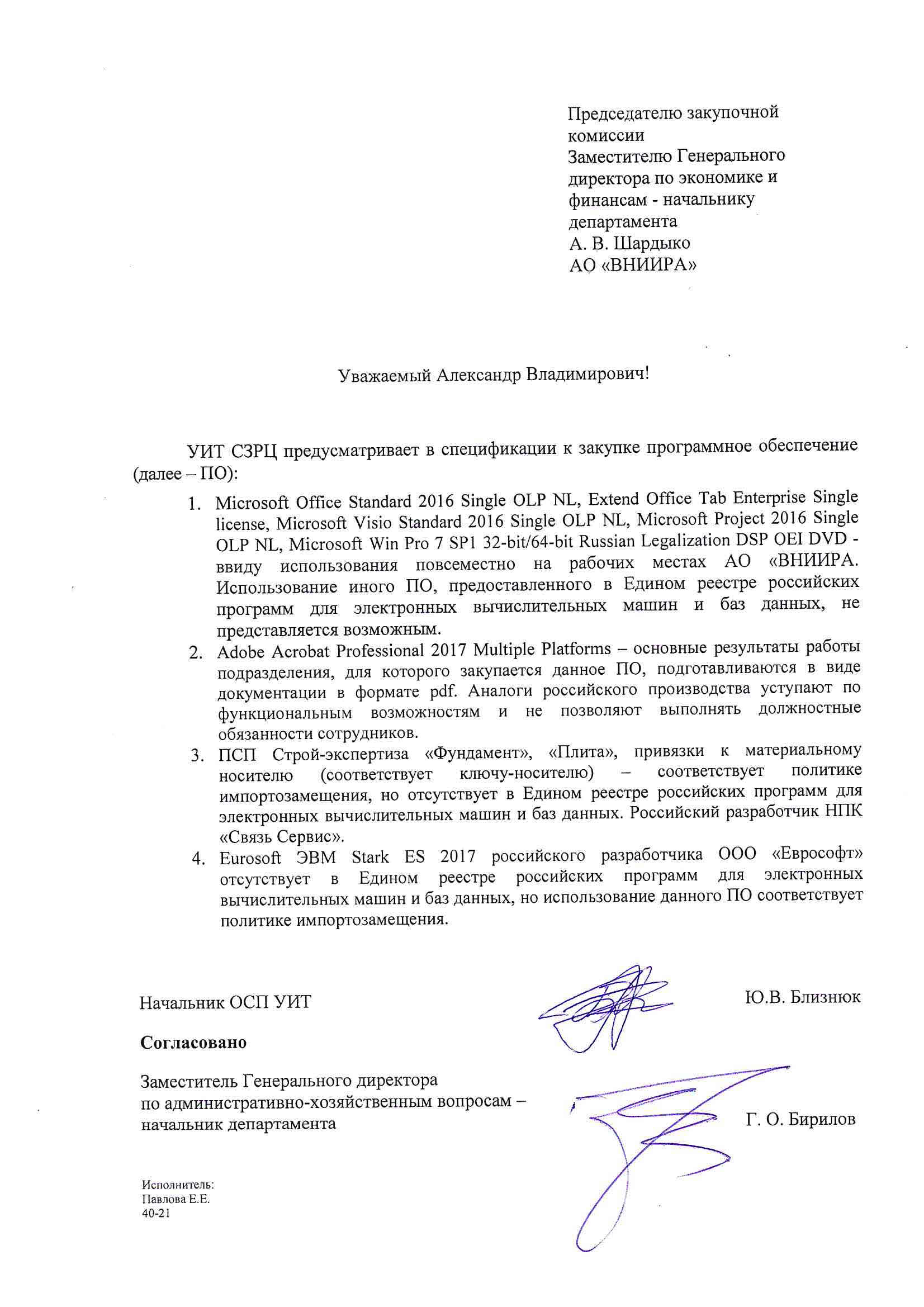 